КОНСПЕКТ УРОКА В 5 КЛАССЕ по теме «Угол. Транспортир. Измерение углов. Виды углов: развернутый, прямой, острый, тупой».    Подготовила учитель математики МКОУ СОШ Чехов-7 Резниченко Ольга Сергеевнаг. Чехов-72016г.Вид урока: урок открытия нового знания.Цель:Познакомить учащихся с единицей измерения углов, с прибором для измерения углов, вывести алгоритм измерения углов. Используя алгоритм измерения угла, научиться измерять разные виды углов; Сформировать умение измерять углы. Воспитывать культуру чертежа, коммуникативные навыки, аккуратность. I. Организационный моментФранцузский писатель XIX столетия Анатоль Франц однажды заметил, что: «Учиться можно только весело. Чтобы переваривать эти знания, нужно поглощать эти знания с аппетитом».Давайте сегодня на уроке будем следовать этому совету. Будем активны, будем поглощать знания с большим желанием, потому что они пригодятся вам в дальнейшей жизни. Желаю вам доброго дня и хорошего настроения. Дежурные докладывают о выполнении домашнего задания. Дети задают возникшие вопросы. Сообщается форма оценивания. Оценивание на уроке будет осуществляться следующим образом: за полный правильный ответ каждый получает геометрическую фигурку, в конце урока просуммируем их количество, и по результатам каждый получит оценку.II. Актуализация опорных знаний. Проверка знаний предыдущего материала и готовности к усвоению нового в виде теста с выбором правильного ответа.У ребят на столах карточки.Угол – это фигура, образованная … а) двумя лучами имеющими общее началоб) двумя прямымив) двумя лучами имеющими общее начало       2.   Стороны угла – это… а) отрезки; 
б) лучи; 
в) прямые.3.    Вершина угла – это …а) отрезок; 
б) их общее начало;
в) прямая.Угол обозначается …а) двумя буквами; 
б) одной буквой                                                                                                                                                     в) одной или тремя буквами5 . На рисунке 1 изображен угол: 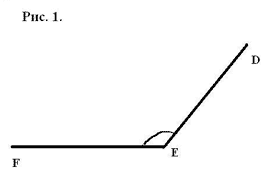 а) Е;
б) EFD;
в) FDE.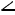 Как еще можно назвать этот угол?6. Какие углы мы видим на рис.2 и сколько их?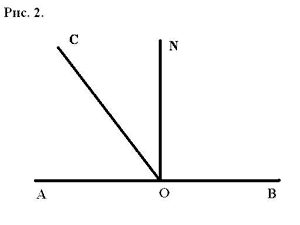 МотивацияВспомните, какие отрезки и углы называются равными? На моделях сравниваем наложением углы. Складываем модель угла, вспоминаем биссектрису, складываем модель пополам.На рисунках изображены два неравных угла и два неравных отрезка (на доске заранее заготовлены рисунки). – Сравните два задания:1) Определите, какой из двух данных отрезков больше и на сколько?
2) Определите, какой из данных углов больше и на сколько?– Сможете ли вы выполнить оба задания полностью?– Каких умений и каких знаний вам не хватает, чтобы выполнить второе задание?В результате обсуждения ставятся цели и задачи урока, записывается тема.III Восприятие и осознание нового материала– Для того чтобы определить, на сколько один угол больше (или меньше) другого, мы должны уметь измерять углы, а для этого нужно: знать, какой прибор служит для измерения углов; знать единицу измерения углов. – Для измерения углов применяют транспортир. При измерении углов, как и при измерении любых величин, выбирают единицу измерения и устанавливают, сколько раз она содержится в данном угле. Углы измеряются в градусах. Транспортир – это прибор, который позволяет легко и быстро измерить любой угол. Если вы посмотрите на транспортир, то заметите два ряда чисел. Обратите внимание, сколько различных транспортиров бывает! (выставка транспортиров). А теперь давайте подробнее рассмотрим ваши транспортиры. Но в чем они все схожи? Какие бы они ни были, у всех есть ШКАЛА и ЦЕНТР.(картинка с изображением транспортира) Когда же появился транспортир? Оказывается, эта угловая мера возникла много тысяч лет тому назад. Предполагают, что это было связано с созданием первого календаря. Древние математики нарисовали круг и разделили его на столько частей, сколько дней в году. Но они думали. Что в году не 365 или 366 дней, а 360. Поэтому круг, обозначающий год, они разделили на 360 равных частей. Такое изображение было очень полезным, на нем можно было отмечать каждый прошедший день, и видеть, сколько дней осталось до конца года. Каждой части дали название – градус. Градусная мера сохранилась и до наших дней. Картинку с древним календарем легко сделать, имея транспортир. Демонстрируется изображение календаря. ФИЗКУЛЬТМИНУТКА. Ученики за учителем повторяют движения)Из - за парт мы выйдем дружно,Но шуметь совсем не нужно,Встали прямо, ноги вместе,Поворот кругом, на месте.Хлопнем пару раз в ладошки.И потопаем немножко.А теперь представим, детки,Будто руки наши – ветки.Покачаем ими дружно, Словно ветер дует южный.Ветер стих. Вздохнули дружно.Нам урок продолжить нужно.Подравнялись, тихо селиИ на доску посмотрели.Практическая работа. Каждому ученику выдается листок с изображением тупого угла. (у всех одинаковое изображение)Задание: измерить градусную меру этого угла с помощью транспортира.(рис.3)Рис.3(Запись на доске: 140º, 135º, 65º и др. Результаты получаются различные)— Давайте сравним полученные результаты. Почему они получились разные? В чем проблема? (каждый измеряет по-разному)Один ряд начинается с 0° и заканчивается 180°. Другой ряд начинается со 180° и заканчивается 0°. Измеряя угол, надо правильно выбрать числовой ряд. — Как решить эту проблему? (Нужно создать общий алгоритм измерения углов при помощи транспортира).Алгоритм (на доску вывешивается п.№4 пока скрыто)Посмотрите на рис и скажите, на каких рисунках какая ошибка допущена?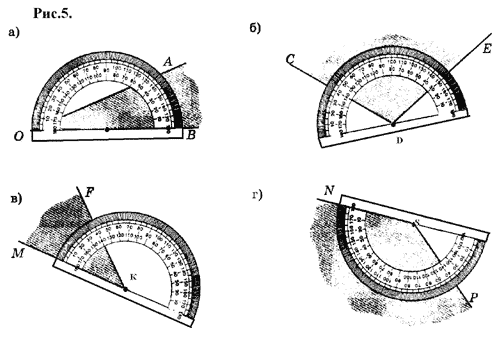 На рис измерить градусные меры углов и записать в  столбик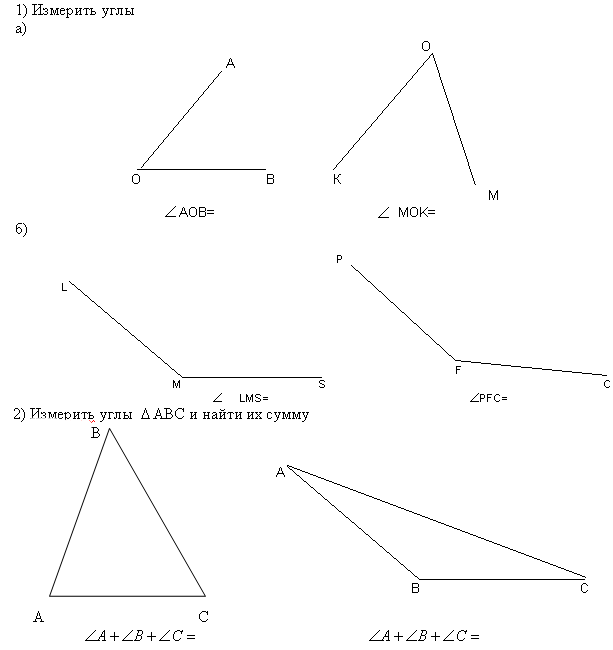 В)               N                   R                               M                               C                                 K                           E                    NRM =                                                                  CKE =Исследование градусной меры угла.— А сейчас вас ждет следующее задание. На доске записаны величины углов.— На какие группы их можно разбить?  (доска)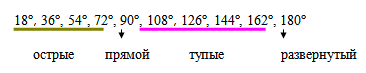 Рис 4 нам поможет сформулировать некоторые определения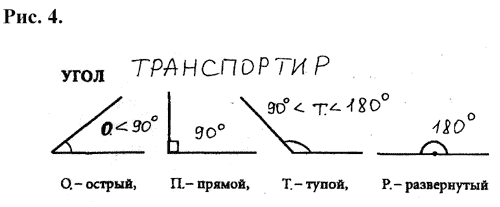 Возвращаемся к алгоритму измерения углов к п.№4	Посмотрите на часы и скажите, какой угол образуют стрелки?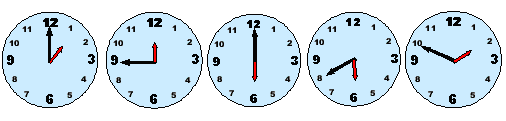 Составление алгоритмаУ доски и самостоятельно                                      АЛГОРИТМ ПОСТРОЕНИЯ УГЛОВ.Начертить луч.2.   Совместить центр транспортира с началом луча так, чтобы луч проходил через  начало отсчета на шкале транспортира.3.   Учитывая вид угла, найти на нужном ряду необходимое значение угла и поставить   на бумаге точку.                4.   Соединить начало луча с отмеченной точкой.5. Проверить вид угла, который нужно построить. Искомый угол построен.IV Закрепление и осознание знаний учащихсяПостроение углов. Тут же определяем вид каждого угла.   №317 учебник У доски учащиеся по очереди сроят углы, определяют их вид.V Домашнее задание    П.12 учебникРебята получают цветок, составленный из углов. Дома они должны измерить все углы, определить их вид и построить углы той же градусной меры. Учителю – цветок с ответами (проверь себя).Образец карточки с домашним заданием.Измерить углы 1-8 ( 1 = ,)Определить вид угла   ( 1 - острый)Построить углы полученной градусной меры  VI. Рефлексия Отвечаем на вопросы:Какой угол называется развернутым?В каких единицах измеряют углы?Какова градусная мера развернутого угла?Как измерить угол?Какой угол называется тупым, острым, прямым?